C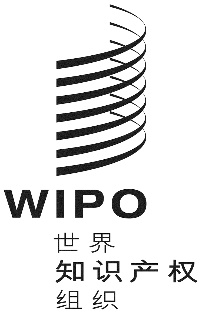 WO/CC/76/inf/2原文：英文日期：2019年7月30日产权组织协调委员会第七十六届会议（第50次例会）
2019年9月30日至10月9日，日内瓦道德操守办公室年度报告秘书处编拟本文件载有道德操守办公室2018年1月1日至2018年12月31日期间的年度报告。一、背景产权组织道德操守办公室建立于2010年，是依据产权组织战略调整计划（SRP）建立全面道德操守和诚信制度的一项举措。道德操守办公室致力于通过推动道德操守、透明和问责的文化，确保工作人员和其他人员以最高廉正标准注意和履行他们的职责。办公室特别对以下结果负责：确保设计、制定和实施有效的产权组织道德操守计划，以加强本组织业务的廉正、合规性和道德规范；通过提供权威的建议、领导和监督，加强本组织内适当的合规和道德业务行为，确保对道德操守和合规战略、计划和政策进行正确解释；管理本组织的财务申报计划；确保知识管理和共享，以及发展内部和外部伙伴关系，以促进道德操守认识，维持所需的技能，并将当前最佳做法适用于本组织的道德操守和合规；以及确保管理分配的产权组织资源（财务、人力和材料）的问责。办公室由首席道德操守官领导，按照要求独立于产权组织的其他事务，以有效履行其职责。办公室的活动分为以下四个主要领域：工作人员提高认识和培训；向工作人员提供保密咨询意见；准则制定和政策发展；以及落实指派由道德操守办公室负责的各项政策。二、提高认识和培训提高认识和培训的活动，总体而言是依据本组织的价值观和道德行为政策设计的，并遵守良好的培训做法和公认的道德操守准则。具体而言，活动旨在：提升道德操守文化；提高本组织上上下下对产权组织道德行为相关准则、政策、工具和考量的认识；增加同事与管理人之间的信任度，以及本组织内的信任度；推进决策中的问责制；以及强化所有层级的道德领导力（“高层基调”和“中层情绪”）。提高认识和培训的预期成果旨在：确保对“道德操守与廉正”在职场环境中的含义有共同认识，对道德行为对本组织声誉的重要性有共同认识；确保所有工作人员保持对产权组织的核心道德准则和价值观（即独立、忠诚、公正、廉正、问责和尊重人权）的认识；在产权组织宣传有关道德操守和预期行为标准的一致信息；以及提高对所制定的为工作人员提供支助的机制的认识。自从2012年颁布产权组织道德操守与廉正计划之后，对本组织每一级别的所有工作人员均进行了强制培训。道德操守办公室与人力资源管理部密切合作管理这一培训计划。新聘用人员在内的所有工作人员，自产权组织道德操守与廉正政策颁布以来均接受了培训。加入本组织的工作人员都必须参加入职课程，其中包括了道德操守课程。道德操守和廉正的强制性在线培训课程自2017年起向所有工作人员提供。该电子课程也是针对本组织所有工作人员的道德操守复习课程。2018年，500名工作人员参加了道德操守培训和认识活动：三次入职课程中，所有级别，包括管理人在内的75名新工作人员参加了道德操守入门课‍程；30名工作人员参加了由国际组织道德操守方面的受邀发言人带来的道德操守介绍会；30名工作人员参加了道德操守办公室组织的关于道德操守和技术的公共演讲，该演讲的题目为“道德操守、技术和人性的未来”，演讲人为彼得·辛格教授；25名工作人员参加了为产权组织一个部门设计的专门通报会；来自驻外办事处的10名工作人员参加了关于道德操守价值观和准则的专题讨论会；以及60名高层工作人员参加了两场关于财务公开和利益申报的专门通报会。2017年采用的一项新的提高认识方法深受好评，在该方法的基础上，邀请来自不同文化背景的知名发言人或拥有特殊技术技能的发言人，继续为工作人员提供了结合了道德操守领域广泛的经验的介绍会，引发了关于道德操守准则及其实际用处的公开讨论。2018年，产权组织有幸举办了彼得·辛格教授（澳大利亚）的首场公开演讲，辛格教授获得过多项著名的荣誉和奖项，被认为是全球最有影响力的人物、过去半个世纪最有影响力的澳大利亚人之一，和/或“全球思想领袖”，此外，他还是超过40部出版物的作者、合著者、编辑和/或合编者。这场公共演讲在产权组织范围外都获得了极大的关注。2018年5月期的《联合国特刊》杂志发表了彼得·辛格教授的专访（《联合国特刊》第79期）。除了300多名产权组织工作人员外，另有400多人参加了演讲之后的活动和讨论，包括外交使团、联合国以及联合国的专门机构及其他国际组织的成员、非政府组织和学术界的代表，以及学生。工作人员的参与和出席是为了反思其以产权组织工作人员的身份履行职责期间的道德操守行为。提高认识和培训活动包括的信息涉及产权组织的《防止因举报不当行为和配合正式授权的审计或调查而遭报复的政策》，以及一般性和具体的信息资源，包括道德操守专门内部网站提供的信息。产权组织道德操守办公室维持着一个定期更新的综合内部网站，除其他外，内含防止报复政策的资源和信息。依据最佳做法（私营和公共部门），继续对“中层情绪”给予了特别关注。在此方面，为管理人和高层工作人员组织了三场专门活动。为确保地理平衡作出了协调一致的努力。2018年的演讲嘉宾包括了尼日利亚人和澳大利亚人。2018年，道德操守和廉正培训和提高认识也包括对产权组织适用的道德操守准则和价值观的审查，重点关注具体领域、实例和案例分析，以及合乎道德的决策模式。此外，活动包括对道德操守办公室的介绍，为工作人员提供的活动和服务，例如24/7热线。所有活动中，都有关于道德行为方面常见障碍以及如何克服这些障碍的互动讨论。全年都会举办一般性的道德操守认识活动，包括针对各部门的外联。提供道德操守办公室信息和详细联系信息的印刷材料会在所有活动中分发。总体而言，道德操守和认识活动都备受好评。三、向工作人员提供保密咨询意见2018年，道德操守办公室收到了下述咨询请求：三项关于外部活动；六项关于利益冲突；五项涉及雇聘的相关事宜；五项关于防止报复；七十项关于利益/投资申报；以及九项关于其他事宜。向所涉工作人员提供了令其满意的咨询意见。四、准则制定和政策发展防止报复政策为促进确保本组织所有员工都恪守最高的廉正标准的准则和宗旨，并为支持本组织确立的“对环境、社会和善政负责”的核心价值，2017年《防止因举报不当行为和配合正式授权的审计或调查而遭报复的政策》构成保护免遭打击报复的总体框架，对在本政策所定义的监督活动中予以配合的所有员工进行保护，也保护出于善意对不当行为进行举报的员工，其所举报的不当行为一旦查实，将明显有损于本组织的利益、业务或治理。财务公开与利益申报政策2017年《财务公开与利益申报政策》（FDDI）适用于财务利益申报，也是为了合乎《国际公共部门会计准则》（IPSAS）中关于高级工作人员和其他指定类别工作人员的规定。政策旨在信息需求和工作人员的隐私权之间实现适当的平衡，同时考虑风险管理框架和秘书处实施的内部控制制度，以及该事项方面的最佳做法。首次呈报活动已于2018年进行，由一名外部评审者对提交的文件进行审查。五、落实指派由道德操守办公室负责的各项政策防止报复政策防止报复政策自2012年起在产权组织建立，并于2017年更新，构成了保护参与该政策定义的监督活动或报告不当行为的所有人员免受报复的总体框架。根据防止报复政策，道德操守办公室受理关于报复的申诉后，会进行初步审查，以确定申诉人是否参与了受保护的活动。基于其对申诉的初步审查，道德操守办公室初步确定是否存在打击报复的情形，以及是否需要向所涉工作人员建议足够的保护。根据为其他联合国组织提供服务的任务授权，联合国项目事务厅（项目厅）道德操守办公室担任针对产权组织道德操守办公室关于初步审查的决定予以审核的外部评审者。2018年，道德操守办公室收到了五份与防止报复政策相关的请求，完成了三起初步审查，并对两起工作人员声称遭到报复并提出防止报复请求的案件启动初步审查。道德操守办公室在这两起案件中确定，这些案件不属于有表面证据的报复案件，因为申诉人未曾参与政策保护下的活动，以及/或者因为受保护的活动并非是造成所声称的报复的主导因素。在已完结的三起案件中，申诉人请求由项目厅道德操守办公室审查产权组织道德操守办公室在其初步审查中达成的决定。财务公开和利益申报2018年，D1及以上级别的产权组织工作人员和数量有限的其他指定类别的工作人员提交了根据FDDI 2017年报告所涉年份的申报。本政策目标如下：促进增强透明和问责；提高产权组织内部人员和外部公众对产权组织廉正的信任度；以及协助产权组织通过披露、缓解和预防来管理实际存在和以为存在的利益冲突风险。道德操守办公室的任务是管理由外部评审者处理的FDDI声明，外部评审者的职责由FDDI决定。在这一程序的最后，外部评审者向总干事提交报告。外部评审者对参与者申报表的审查和分析根据的是相关的办公指令，从类似的公开计划中得到的知识和经验，同产权组织道德操守办公室的磋商，以及为评价可能的冲突而必需的独立调查。每份申报表都接受了外部评审者两个级别的审查。审查方法由外部评审者设计，突出了需要特别考虑的项目，包括但不仅限于，产权组织供应商清单上的公司的经济利益，和/或某些利益或活动需要的任何相关的正式授权。审查包括对向公众公开的信息的调查，从而获得投资战略，以及公开利益的资金明细。此外，外部评审者同参与者进行了必要的后续讨论，来获得与审查相关的补充信息。若申报表中存在的因素显示有以为存在的、潜在的或实际存在的利益冲突，外部评审者同产权组织道德操守办公室讨论这一情况，寻求指导和解决办法。关于是否有以为存在的、潜在的或实际存在的冲突，以及适当的解决办法的最终结论都取决于产权组织。计划概览2018年，财务公开和利益申报的声明均在网上提交。外部评审者推出了2018年财务公开和利益申报计划的网站。105位工作人员参与了2017年度的呈报周期。计划开放了约五周，截止日期为2018年7月31日。在105位参与者中，总共有94位（90%）在2018年7月31日这一截至日期前完成了他们的FDDI表格。其余11位参与者也在稍晚的时间提交了FDDI表格，让2017年呈报周期的呈报率达到了100%。附加核查在随机抽选的FDDI表格中抽选了5%（6位参与者）进入常规审查程序之后的核查程序。要求工作人员提供其已公开的所有项目的第三份文件。请求提供这些额外的文件是为了核查参与者公开信息的准确性和完整性。被选入核查程序的所有参与者均合规，提供了关于公开项目的必要的第三方文件，无可报告的观察内容。道德操守办公室为呈报人提供了实质性的和技术上的支持和指导。为了让工作人员熟悉新系统，道德操守办公室同外部评审者合作，为需要呈报FDDI声明的工作人员组织了情况介绍会和支持会议。道德操守办公室还提供了关于利益冲突管理的建议。参与者也可以选择通过电子邮件、网站上的“提问”功能和/或致电外部评审者的服务台，联系外部评审者寻求协助。参与者向外部评审者提出的大部分请求都与技术问题相关，比如FDDI网站的注册/登录，遗忘注册邮箱，或其他注册/登录问题。外部评审者在两个工作日内回复了所有请求。根据2018年程序的经验，外部评审者建议参与者使用其产权组织邮箱地址接入系统，以及处理任何信函。外部评审者将通过系统分配的自动匿名呈报者身份在系统中保持匿名，并将在同产权组织道德操守办公室讨论期间使用参与者的匿名呈报者身份。道德操守办公室在设计和推出2019年的程序时考虑了2018年积累的经验。遵守IPSAS的规定，对D2及以上级别的工作人员有额外的公开要求。在2017年报告所涉期间涉及相关方交易方面，产权组织工作人员在2018年100%符合IPSAS的公开要求。六、道德操守办公室的其他活动道德操守办公室，与产权组织的所有计划单元相同，也为产权组织的两年期以及年度规划过程作出自己的贡献。作为一体化成果管理制框架的一部分，还进行了风险管理。2018年全年，道德操守办公室同产权组织独立咨询监督委员会（咨监委）接触。在玛丽亚·比先–米尔本女士（主席）和塔季扬娜·瓦西列娃女士（副主席）于2018年12月当选之时，首席道德操守官再次全力配合主席和副主席，以及咨监委。同样是在2018年，道德操守办公室为全系统的调查和措施提供合作。特别是，道德操守办公室是联合国联合检查组（联检组）审查“联合国系统各组织举报人政策和做法”的产权组织指定联络‍点。七、道德操守办公室在联合国内关于道德操守相关问题的全系统协作产权组织道德操守办公室积极接触多边组织道德操守网络（ENMO），该网络旨在促进联合国系统内有关道德操守问题的全系统协作。多边网络作为联合国系统各实体、所属国际组织和国际金融机构道德操守职能的广泛论坛，支持关于道德操守政策和实践的交流。[文件完]